 FOURNITURES SCOLAIRES 2023/2024 – CE1 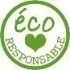 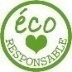 Pour une rentrée anti-gaspillage,pensez à récupérer les fournitures de l’année précédente. Découvrez les alternatives éco-responsables pour certains articles​.TROUSSE n° 1 marquée au nom de l'enfant : (Pour l’ensemble, tout noté au nom de l’enfant)1 feutre VELLEDA ou Woody de chez Stabilo de préférence1 brosse pour effacer l’ardoise (tawashi ou vieux chiffon)1 stylo bille bleu, vert et rouge (pas de stylo 4 couleurs) 1 crayon à papier HB neuf1 surligneur jaune1 paire de ciseaux à bouts ronds sans plastique si possible1 gomme sans PVC sans emballage de préférence1 taille-crayon avec réservoir en bois ou carton si possible1 double décimètre (non flexible) en métal de préférence1 bâton de colle sans solvant UHU de préférence	TROUSSE n° 2 à double compartiments marquée au nom de l'enfant12 feutres à pointe moyenne12 crayons de couleursDans un sac plastique type sac congélation avec zip (réserve de l'enfant)  1 pochette de 4 gros feutres VELLEDA ou Woody de chez Stabilo de préférence 1 jaune surligneur Jumbo Grip de chez Faber Castell de préférence4 crayons à papier 3 gommes sans PVC et sans emballage de préférence4 gros bâtons de colle (genre UHU)4 stylos bille bleu, 2 stylos bille vert et 1 stylo bille rouge1 stylo plume avec cartouches d’encre compatible (mini 1 boite)2 effaceursDans le cartable avec prénom sur chaque fourniture 5 timbres prioritaires (rouge) pour les nouveaux élèves à mettre dans le dossier de rentrée1 équerre en métal de préférence 1 lot de pinceaux (petits à grands)2 boites de mouchoirs en papier1 ardoise VELLEDA Bic A3 avec nom de l’enfant pour les nouveaux ou si très abimée2 lutins de 80 vues et 1 lutin de 60 vues4 chemises à élastiques (bleu, verte, rouge et jaune) en carton de préférence1 paquet de papier CANSON couleurs 24x32 160 gr2 ramettes de papier A4 blanc 80 gr1 rouleau de scotch sans dévidoir1 dictionnaire : le Robert Junior poche 7/11 ans CE CM 6e1 agenda avec modèle jour-date-mois à respecter impérativement   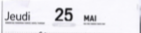 